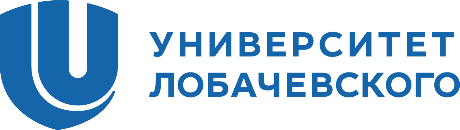 Дорогие друзья!Приглашаем Вас, Ваших коллег и студентов принять участие в Международном круглом столе «Генезис культур в новостном пространстве России и Китая».Круглый стол проводится на базе Института международных отношений и мировой истории. Совместно с Азиатско-Тихоокеанским центром Отдела развития международного сотрудничества 26 апреля 2023 года в очном формате с дистанционным подключением участников.В рамках круглого стола планируются выступления с докладами с последующим обсуждением по следующим темам:Культурные образы России и Китая за рубежомРусская культура и её распространение в новостях в КитаеКитайская культура и её распространение в новостях в РоссииК участию приглашаются: обучающиеся, учёные, преподаватели русского и китайского языков, русской и китайской культуры, а также других предметов, связанных с русской и китайской культурой.Язык мероприятия – русский, китайский, английский.Для участия в Международном круглом столе необходимо:Заполнить онлайн-форму (https://forms.gle/dUH2ieeXCqAY3M288 ) или отправить электронное письмо с заявкой (см. Приложение 1) на адрес apc@unn.ru. В случае регистрации участника международного круглого стола без доклада, необходимо указать «без доклада».Прислать электронной почтой на адрес apc@unn.ru текстовые материалы доклада, в том числе презентации и видео (при их наличии).В день проведения Международного круглого стола выступить с докладом, ответить на вопросы участников конференции (только для участников с докладами).Принять участие в обсуждении по результатам выступлений с докладами.Регистрация участников осуществляется до 24 апреля 2023 года (включительно).Контактные данные:
Азиатско-Тихоокеанский центр
E-mail: apc@unn.ru
Тел. +7 (831) 462-31-01
Ларцева Наталья ЕвгеньевнаПриложение 1ЗАЯВКА НА УЧАСТИЕ В МЕЖДУНАРОДНОМ КРУГЛОМ СТОЛЕ1. Фамилия, имя, отчество участника полностью2. Место учёбы (при наличии)3. Направление подготовки4. Курс/год обучения5. Место работы (при наличии)6. Должность 7. Учёная степень, учёное звание (при наличии)6. Адрес электронной почты7. Контактный телефон8. Название темы (указаны в информационном письме)9. Название темы доклада